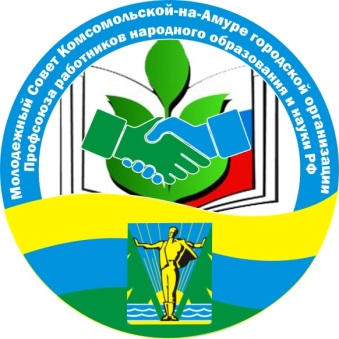 ПовесткаЗаседания Молодёжного Совета Комсомольской-на-Амуре городской организации Профсоюза работников народного образования и науки РФ 13 сентября 2018 года1. Об изменении в составе постоянных комиссий Молодёжного Совета ГК Профсоюза.2. О плане мероприятий Молодёжного Совета Комсомольской-на-Амуре городской организации Профсоюза работников народного образования                  и науки РФ на II полугодие 2018 года.3. О выпуске очередного номера издания Комсомольской-на-Амуре городской организации Профсоюза работников народного образования                  и науки РФ «Молодёжный профсоюзный вестник».4. Акция «Открытки ветеранам педагогического труда» ко Дню Учителя                    и Дню Воспитателя.5. Об участии в Спартакиаде-2019.6. Об итогах V Северной межрегиональной конференции по актуальным вопросам социальной защиты наёмных работников в районах Крайнего Севера, приравненных к ним территорий и Дальнего Востока.7. О планируемых и проведённых мероприятиях Комсомольской-на-Амуре городской организации Профсоюза работников народного образования                    и науки РФ в связи с предложением Правительства РФ по повышению пенсионного возраста в России.8. Разное.